Boomers Board meets 2nd Tuesday each month in MPR2 (or zoom) from 7-9 pm.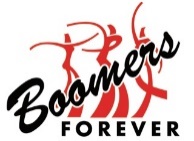 Note: Room Reservations are made for the year in fall of previous years. Changes and additions may occur. Check club emails/Rossmoor News/rossmoorboomers.com for updates.Boomers Board meets 2nd Tuesday each month in MPR2 (or zoom) 7-9 pm.Note: Room Reservations are made for the year in fall of previous years. Changes and additions may occur. Check club emails/Rossmoor News/rossmoorboomers.com for updates. MonthDayTimeEventWhereJan4Tue4:30Boomer Bingo Club Rm8Sat6:00VIBEC15Sat7:00Games NightOak Rm19Wed6:30SchmoozeDollar22Sat6:30Pub TriviaOak Rm31Mon7:00Book SalonMPR 3Feb1Tue4:30Boomer BingoClub Rm13Sun2:30Superbowl Fireside16Wed6:30SchmoozeDollar26Sat6:30Pub TriviaOak Rm28Mon7:00Book SalonMPR 3Mar1Tue4:30Boomer BingoClub Rm5Sat7:00Games NightOak Rm19Sat6:30Pub TriviaOak Rm23Wed6:30SchmoozeDollar26Sat6:30Dance Event Fireside27Sun4:00Academy AwardsDiablo28Mon7:00Book SalonMPR 3Apr5Tue4:30Boomer BingoClub Rm9Sat11:00Spring BrunchDollar16Sat6:30Pub TriviaOak Rm20Wed6:30SchmoozeDollar25Mon7:00Book SalonMPR 329Fri5:30Dinner & A Movie ECMay3Tue4:30Boomer BingoClub Rm14Sat6:00Tacos & TequilaEC7Sat7:00Games NightOak Rm18Wed6:30SchmoozeDollar21Sat6:30Pub TriviaOak Rm28SatTBDECJune7Tue4:30Boomer BingoDiablo11Sat6:30Pub TriviaOak Rm12Sun11ishDay at the Races – Golden Gate FieldsBerkeley15Wed6:30SchmoozeDollar25Sat5:00BBQSportsman27Mon7:00Book SalonMPR 3MonthDayTimeEventWhereJuly9Sat7:00Games NightOak Rm16Sat5:00BBQSportsman20Wed6:30SchmoozeDollar23Sat6:30Pub TriviaOak Rm25Mon7:00Book SalonMPR 330Sat6:30Dance ECAug2Tue4:30Boomer BingoClub Rm17Wed6:30SchmoozeDollar27Sat6:30Pub TriviaOak Rm29Mon7:00Book SalonMPR 3Sept6Tue4:30Boomer BingoDiablo10Sat4ishUSS Potomac Sunset CruiseOakland21Wed6:30Schmooze -Dollar17Sat7:00Games NightOak Rm24Sat6:30Pub TriviaOak RmOct1Sat3:00OktoberfestSportsman4Tue4:30Boomer BingoClub Rm15Sat6:30Pub TriviaOak Rm19Wed6:30SchmoozeDollar22Sat6:30Halloween EC31Mon7:00Book SalonMPR 3Nov1Tue4:30Boomer BingoClub Rm5Sat7:00Games NightOak Rm12Sat6:30Pub Trivia Oak Rm19Sat3:00Turkey Schmooze Fireside28Mon7:00Book SalonMPR 3Dec3Sat5:30Winter Solstice Dinner Dance EC6Tue4:30Boomer BingoDiablo10Sat6:30Pub TriviaOak Rm14Wed6:30FestivusFireside31Fri9:00Not a New Year’sDollar